РАСПОРЯЖЕНИЕ О ФИКСАЦИИ ФАКТА снятия ограничения распоряжения инвестиционными паямиНастоящим прошу внести в реестр запись о снятии ограничения распоряжения инвестиционными паями: всех операций по лицевому счетуили операций с инвестиционными паями:Вид (наименование) ценных бумаг:    инвестиционные паи	Количество инвестиционных паев: __________________________________ штук.1-Необязательно к заполнениюОтметки Управляющей компании/Агента: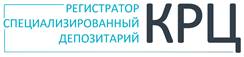 www.regkrc.ru(861) 255-34-03Наименование паевого инвестиционного фондаРегистрационный номер правил доверительного управления паевого инвестиционного фондаСведения о лице, подавшем распоряжениеФамилия, имя, отчество/ полное наименованиеСведения о зарегистрированном лице:Сведения о зарегистрированном лице:Сведения о зарегистрированном лице:Номер лицевого счетаНомер лицевого счета лицевой счет владельца	 лицевой счет номинального держателя  лицевой счет номинального держателя  лицевой счет номинального держателя  лицевой счет номинального держателя  лицевой счет номинального держателя  депозитный лицевой счет  лицевой счет доверительного управляющего ¨            инвестиционного товарищества лицевой счет доверительного управляющего ¨            инвестиционного товарищества лицевой счет доверительного управляющего ¨            инвестиционного товарищества лицевой счет доверительного управляющего ¨            инвестиционного товарищества лицевой счет доверительного управляющего ¨            инвестиционного товариществаДата заполнения «______» ________________ 20___ г1.Подпись лица, подавшего распоряжение ________________/___________________                               (подпись              М.П.            Ф.И.О.)Подпись зарегистрированного лица, со счета которого снимаются ограничения распоряжением инвестиционными паями1уполномоченного представителя, действующего на основании _______________________________________________№________ от «_____» __________ 20___г.          _________________________________________________________________/_____________________                                     (подпись               М.П.          Ф.И.О.)ПРИНЯТО: _______________________________(наименование организации)Подпись поставлена в присутствии уполномоченного лица__________________________________/___________ /(Ф.И.О., должность ответственного исполнителя)       (подпись)вх. № _______________ от «_____» _____________ 20__ г.М.П.ЗАПОЛНЯЕТСЯ РАБОТНИКОМ АО «КРЦ»ЗАПОЛНЯЕТСЯ РАБОТНИКОМ АО «КРЦ»Отметка о принятииОтметка об исполненииВх. №_______________________________________________                                                              (дата)_____________________________________________________(Ф.И.О. работника АО «КРЦ»)                          (подпись)№ операции_____________________________________________                                                              (дата)_____________________________________________________(Ф.И.О. работника АО «КРЦ»)                          (подпись)